Предлагается к продаже проект Гостинично-офисно-торгового комплекса с подземной парковкой.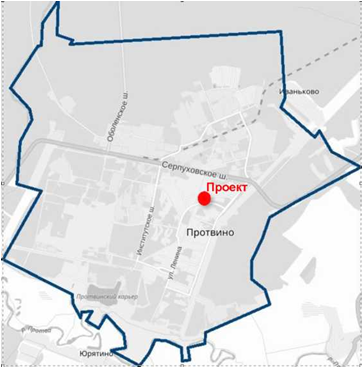 Местоположение: Московская область, г. ПротвиноВ 98 км к югу от МКАД, в 15 км от СерпуховаВ квартале, ограниченном Фестивальным проездом и проездом Архитектора КоринаЗемельный участок с кадастровым номером 50:59:0020204:116 площадью 7737 кв.м. находится в аренде. Срок до 19.12.2021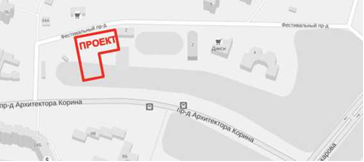 Площадь и этажность проекта20243,7 кв.м. Из них:Техническое подполье – 701,0 кв.м.Подземный этаж – 3654,9 кв.м.Первый этаж – 3188, кв.м.Второй этаж – 3083,2 кв.м.Третий этаж - 3083,2 кв.м.Четвёртый этаж – 2431,2 кв.м.Пятый этаж – 2052,1 кв.м.Технический этаж – 2052,1 кв.м.Подземная парковка – 73 машино местЭтажность:5 этажейТекущее состояние Проекта:Строительство Объекта на данный момент приостановлено на уровне второго этажаИмеется Разрешение на строительство сроком до 25.01.2022г.Объект подключён на постоянной основе к сетям электроснабжения, заключён Договор энергоснабжения, установлена БКТП-1250/10/0,4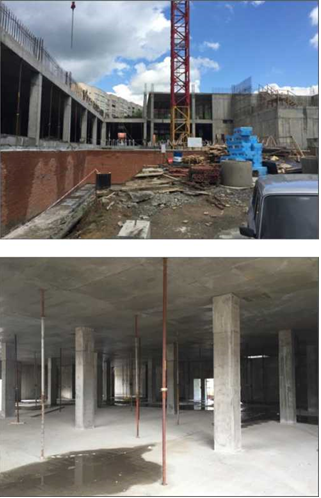 